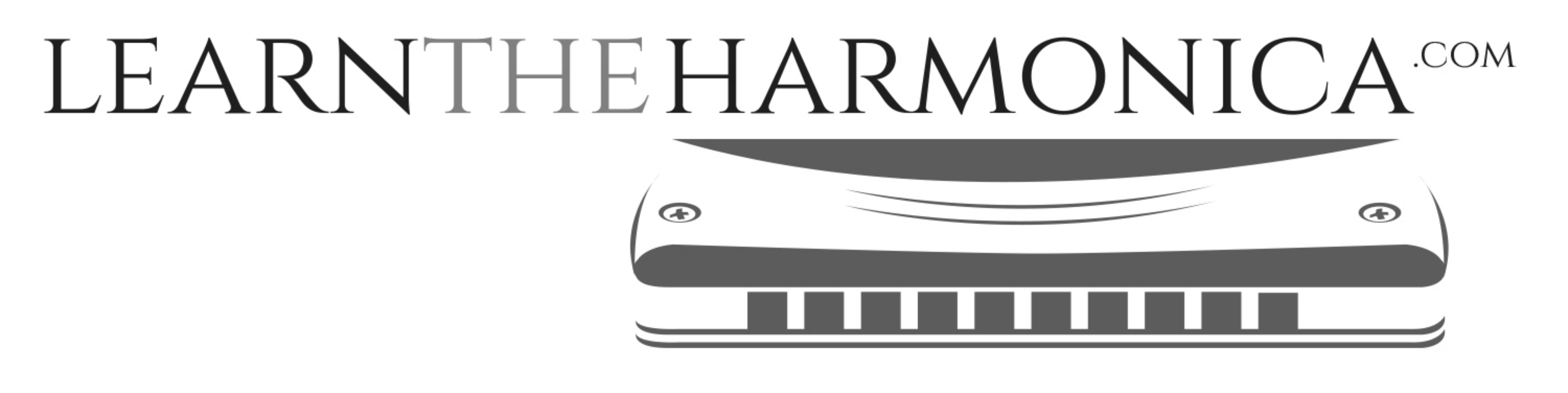 Jurassic Park theme (John Williams)Tabbed for diatonic harmonica by Liam WardSong key: Bb (Bb harp in 1st position)A:    4---         4 -3 4---   B:    4 -3 4     -4 -4    -5 -5 
C:    5 4 -4 -3 3         5 4 -4 
D:    6 4 -5 5 5 -4 -4 E:    7   -7    7           7   -7    7F:    7  -7  7  -8  -8   -9  -9G:    8  7   -8   -7  6       8    7   -8H:    9   7   -9  8    8    -8   -8 
I:     7  -7  7   6   -5           7  -7   7   6   -5 J:     7    -7 -7      7      6      4      6*K:    7  -7  7   6   -5           7   -7   7   6    -5        7   -7   7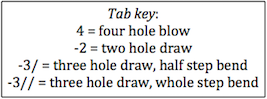 